ЛЕТОПИСЬНАШЕЙ ШКОЛЫ1929 г.   …Школа была основана в 1929 году в здании гостиницы для извозчиков, которое было построено в 1902 году (в некоторых документах значится 1890 год).Изначально это была начальная школа, затем сломали конюшни, и построили одноэтажное здание, выходящее на улицу Социалистическую, а по улице Чехова по-прежнему стояло двухэтажное здание.Школа была мужской.Великая Отечественная война….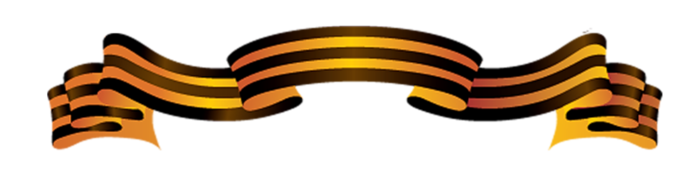 Во второй период немецкой оккупации Ростова-на-Дону, школа начала свою работу 12 октября 1942 года. Возобновили свою деятельность только начальные классы. Обучение строилось на основе установок немецкого командования, требовавшего, чтобы процесс преподавания строился на «любви к немецкому народу». Занятия были прерваны в середине января 1943 года. После освобождения Ростова в феврале 1943 года наша школа напоминала скорее уборную. Много пришлось приложить сил, чтобы всё убрать.23-25 февраля 1943 года в школе возобновились занятия. На тот момент обучались 30 детей возраста начальной школы. Численность детей росла медленно. Через месяц после начала занятий в нашей школе уже обучались 39 ребятишек. Так  продолжила свою работу средняя мужская школа № 51.В школе было печное отопление. Горячей воды не было. Часто учащиеся приносили в школу для занятий стулья, и даже уголь для топки печи в классе.Массовое возвращение ростовчан в любимый город в послевоенные годы привело к тому, что численность обучающихся заметно выросла.1953 год – 980 человек1954 год – 1035 человек1955 год  -1070 человек.1960 год. «Мужскому» статусу школы пришёл конец. В июне 1961 года Городской Совет народных депутатов принимает решение о переводе учениц начальной женской школы № 7 в школу № 51.1962 год. Школа , после неизвестно какого по счёту пожара, закрывается на капитальный ремонт. В 1966 году здание школы сдали, и учащиеся пришли учиться в школу такую, какую мы видим её теперь.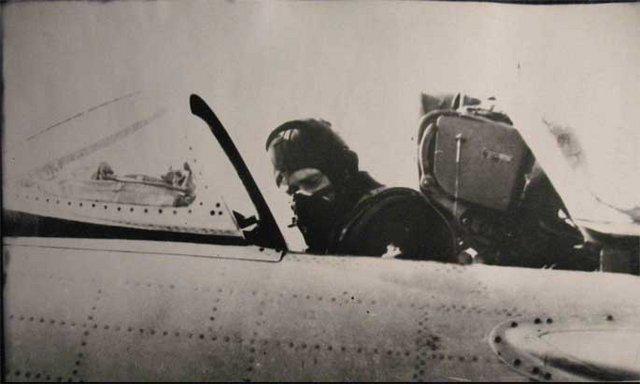 «Об этом, товарищ, не вспомнить нельзя…»В 1967 году нашей школе присвоено имя советского патриота Бориса Владиславовича Капустина.Много лет наша школа выпускает в большую жизнь своих учеников. Достойно трудятся учителя, обучая и воспитывая юных ростовчан.За годы существования школы № 51 директорами были:40-е годы – Галина Порфирьевна;первый послевоенный директор (учитель, получивший ранения и вернувшийся с войны) по фамилии Нотес;___-1954 год – Иван Иванович Клягин;1954 – 1966 –Иван Гаврилович Пугачёв; С 1966 по 1985 г.:Фирсова Людмила КонстантиновнаКириченко Екатерина ДмитриевнаИванов Игорь АлександровичГаврилова Валентина ВасильевнаС 1985 года  и по 2017г. Чапцева Валентина ВасильевнаС 2017г. и по настоящее время Курлаева Елена Вячеславовна